National Comments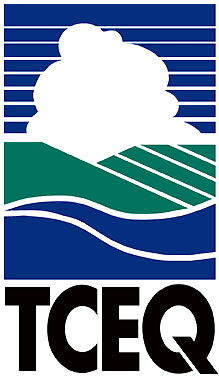 Executive Review SummaryTCEQ Proposed Comments On: Nuclear Regulatory Commission Draft Regulatory Analysis for Final Rule: Low-Level Radioactive Waste DisposalOverview of Proposal: The NRC is seeking comments on questions raised in the Federal Register Notice (FRN) FR DOC # 2017–22459 dated October 17, 2017 that address the NRC’s approach for seeking specific cost and benefit information to better inform the updated draft regulatory analysis. The draft regulatory analysis supports the proposed rulemaking to implement revisions to 10 CFR Part 61, “Licensing Requirements for Land Disposal of Radioactive Waste.” Summary of Comments: The TCEQ provided responses to seven questions posed in the FRN in order to better inform the NRC for information gathering as it relates to economic impacts to states and regulated entities from the proposed changes to 10 CFR Part 61, “Licensing Requirements for Land Disposal of Radioactive Waste.”Lead Office: Office of Waste    Internal Coordination: NA   Office of Legal Services: NADeputy Director Approval:  	Deadline: November 16, 2017